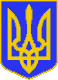 ЗГУРІВСЬКА  РАЙОННА  ДЕРЖАВНА  АДМІНІСТРАЦІЯ07600 Київська область, смт. Згурівка, вулиця Українська,19 № 6-21/2146/2996						         Колеснику С.01.11.2017 р	На Ваш запит від 03.10.2017 р. надаємо  інформацію щодо навчальних закладів, зокрема про організацію харчування у закладах освіти Згурівського району.Кількість дошкільних навчальних закладів та вихованців з них: 2 – 278.Кількість загальноосвітніх закладів району та учнів в них: 15 – 1679; 2 НВО; 10 НВК – 268 Видатки передбачені у бюджеті на харчування дітей у дошкільних освітніх закладах: 260582,47 грн.Видатки передбачені у бюджеті на харчування дітей у загальноосвітніх закладах району: 519880,18 грн.Вартість харчування у дошкільних освітніх закладах: 25,00 грн.Вартість харчування у загальноосвітніх закладах: 15,00 грн.Форма забезпечення харчуванням загальноосвітніх закладах самостійна.     Спосіб оплати за харчування у загальноосвітніх закладах району проводиться таким чином: батьки,бюджет/ пільгові категорії шляхом перерахування коштів, надання продуктів харчування.Голова адміністрації                                                                М.В.МозговийВиконавець Бойко В.А.5-16-24